PTA Meeting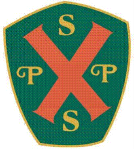 Tuesday 6th March 2023Location: St Patrick’s PS  	Time: 6pm – 7pmPresent - Mrs Ferguson, Mrs Carpenter, Mrs Bell, Mrs Coulter, Mrs Smith, Mrs Sharpe, Mrs Carruthers, Mrs Longyear, Mrs Hagerty, Mrs McBrideApologies - Mrs DavidsonFundraising ActivitiesSpring Fling DiscoSpring Fling – Disco for all the pupils after Easter Break.  Thursday 27th April 2023.  Book LET.£2 entry.  Tuck Shop.  Victoria Smith to complete flyer for distribution to parent forum.Alyson Ferguson  to check availability of DJ for both discos.6pm – 7.15pm		P1 – P47.30pm – 8.45pm	P5 – P7Easter RaffleRaffles for the cinema trip.  £1 per ticket.  (Check if new raffle tickets required.)Smarties gifted on the last before holidays as an Easter treat for all the pupils.  Pupils to fill empty smarties tube with 20p pieces after Easter break for funds. Further information from the PTA to follow.P7 LeaversP7 Leavers – Ties  35 St Ambrose (If placing requests accepted), 10 St Andrew’s, 1 St MargaretLeavers Party – food treat.Summer NightRace Night – St Patrick’s Hall Availability  Potential Dates 9th/16th  June 2023.Katy Longyear –  To contact Race night organiserCan any parents support the P7 leavers party.  Candy Cart/Balloons etcPupil / Parent Voice  What would the children like to have with their money raised.  Create a survey to ask parents/carers what they would also like to see the money being spent on. PTA will email survey to school & Miss McManus will issue via Microsoft Forms to parents.